Koliko imaš godina?Danas ćeš nešto saznati o vremenskom razdoblju koje nazivamo desetljeće.                    VREMENSKA CRTA - DESETLJEĆEPogledaj što se događalo u tvom životu u prvih 10 godina. 1, 2 i 3 godine – učiš sjediti, hodati, govoriti, igrati se, samostalno jesti                                    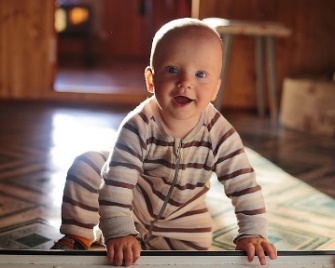 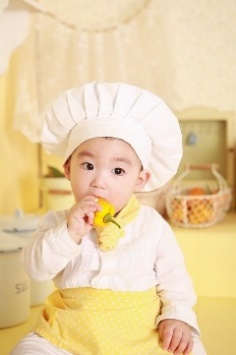 4, 5 i 6 godina – krećeš u vrtić, igraš se s prijateljima, čitaš slikovnice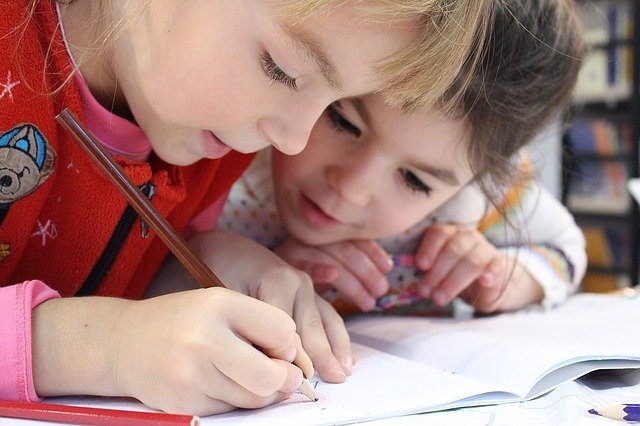 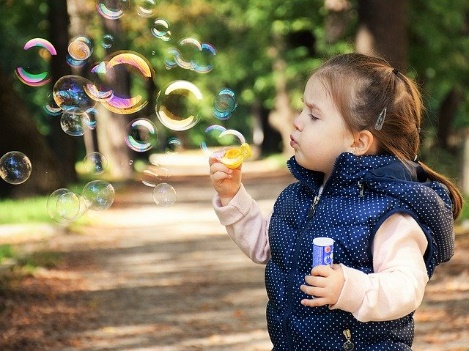 7, 8, 9 godina- krećeš u 1. razred, čitaš, pišeš, računaš, ideš u 2.i 3.razred.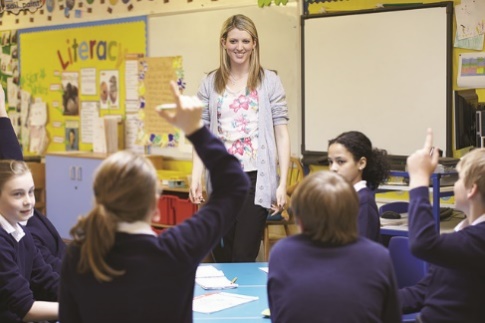 Sa 10 godina ideš u 4. razred.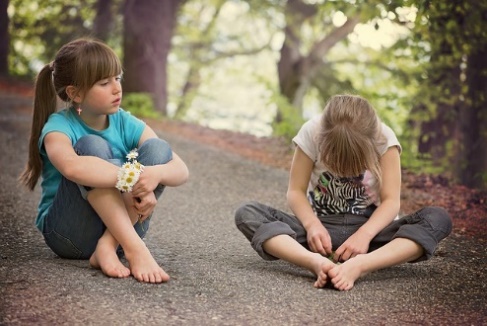 Godine se broje od dana rođenja.Razdoblje od 10 godina naziva se DESETLJEĆE.Desetljeće možemo prikazati VREMENSKOM CRTOM ILI LENTOM VREMENA.1.g2.g3.g4.g5.g6.g7.g8.g9.g10.g